ZAMIERZENIA DYDAKTYCZNO- WYCHOWAWCZE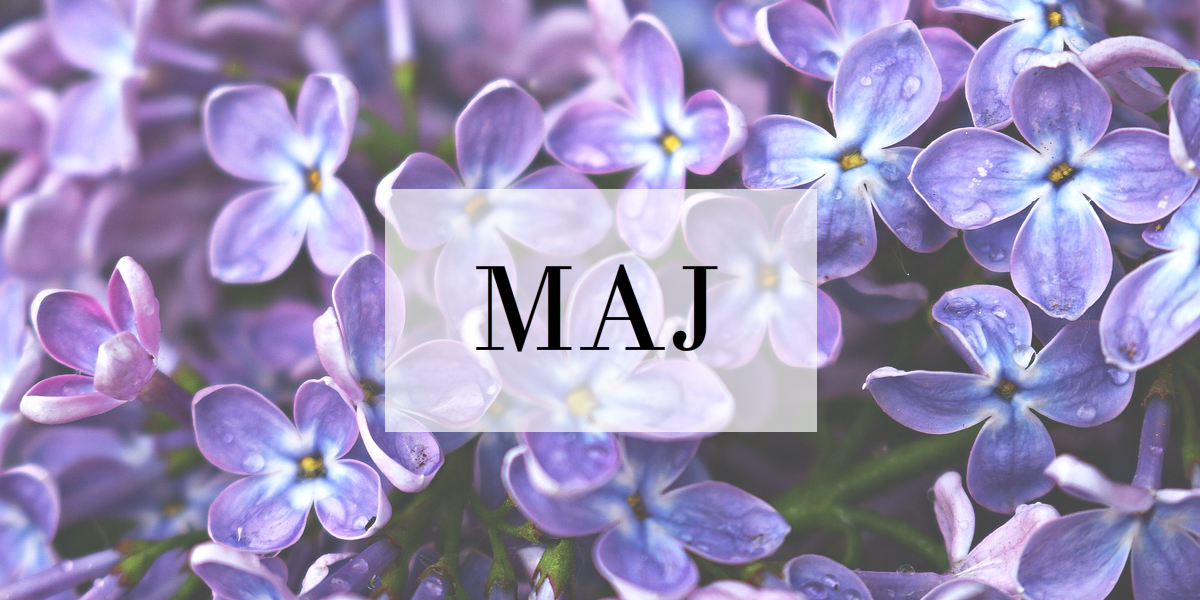 STARSZAKI TYDZIEŃ I –   POLSKA MOJA OJCZYZNA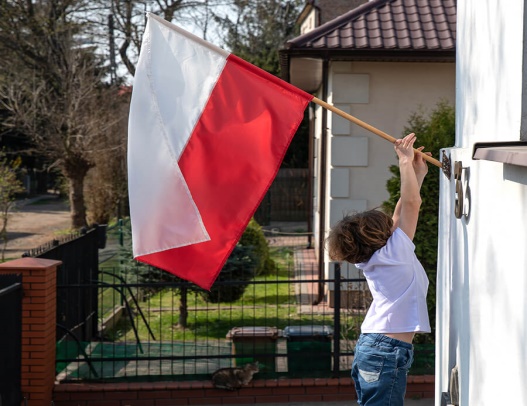     - wprowadzenie drukowanej i pisanej litery „p”, „P”    - zapoznanie z legendą o Warszawie                       - rozbudzanie uczuć patriotycznych     - poznanie dawnych stolic Polski – Gniezna i Krakowa                       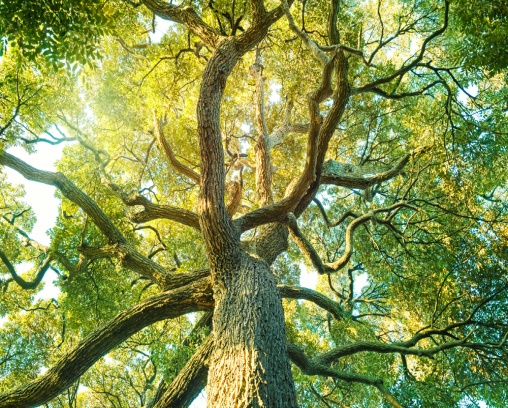     TYDZIEŃ II  - ZIEMIA- NASZA PLANETA   - wprowadzenie drukowanej i pisanej litery „ł”, „Ł- kształtowanie postaw proekologicznych                                             - doskonalenie umiejętności segregowania według podanych cech   - zachęcanie do oszczędzania wody                       TYDZIEŃ II- KOSMICZNE PODRÓŻE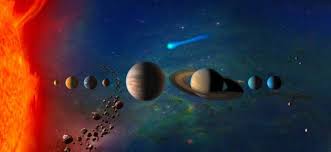 - wprowadzenie drukowanej i pisanej litery „z”, „Z”- wdrażanie do wielozdaniowych wypowiedzi na określony temat- wdrażanie do uważnego słuchania - odróżnianie prawdy od fikcji literackiej 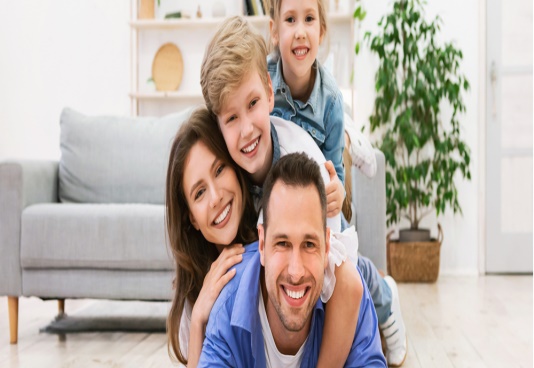 TYDZIEŃ IV- MOJA RODZINA- kształtowanie szacunku do rodziców,- utrwalenie nazw członków najbliższej rodziny,- wzmacnianie więzi rodzinnych- zachęcanie do okazywania wdzięczności swoim rodzicom